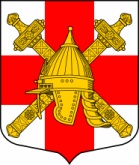 СОВЕТ ДЕПУТАТОВ СИНЯВИНСКОГО ГОРОДСКОГО ПОСЕЛЕНИЯКИРОВСКОГО МУНИЦИПАЛЬНОГО РАЙОНА ЛЕНИНГРАДСКОЙ ОБЛАСТИР Е Ш Е Н И Еот  «21» сентября 2021 года № 13О внесении изменений в решение совета депутатов Синявинского городского поселения Кировского муниципального района Ленинградской области от 08.06.2018 № 22 «Об утверждении Порядка  организации и проведения общественных обсуждений, публичных слушаний на территории Синявинского городского поселения Кировского муниципального района Ленинградской области»В соответствии со статьей 28 Федерального закона  от 06.10.2003        № 131-ФЗ (ред. от 01.07.2021) «Об общих принципах организации местного самоуправления в Российской Федерации», статьей 5.1 Градостроительного кодекса Российской Федерации,  совет депутатов, решил:1. Внести в решение совета депутатов Синявинского городского поселения Кировского муниципального района Ленинградской области от 08.06.2018 № 22 «Об утверждении Порядка организации и проведения общественных обсуждений, публичных слушаний на территории Синявинского городского поселения Кировского муниципального района Ленинградской области» следующее изменение:Пункт 3.10. приложения 2  изложить в следующей редакции:«3.10. Оповещение о начале общественных обсуждений или публичных слушаний:1) не позднее чем за семь дней до дня размещения на официальном сайте или в информационных системах проекта, подлежащего рассмотрению на общественных обсуждениях или публичных слушаниях, подлежит опубликованию в порядке, установленном для официального опубликования муниципальных правовых актов, иной официальной информации, а также в случае, если это предусмотрено муниципальными правовыми актами, в иных средствах массовой информации;2) распространяется на информационных стендах, оборудованных около здания, уполномоченного на проведение общественных обсуждений или публичных слушаний органа местного самоуправления, в местах массового скопления граждан и в иных местах, расположенных на территории, в отношении которой подготовлены соответствующие проекты, в том числе  посредством размещения на официальном сайте органа местного самоуправления в сети «Интернет»  либо с использованием  федеральной государственной информационной системы «Единый портал государственных и муниципальных услуг (функций) или иными способами, обеспечивающими доступ участников общественных обсуждений или публичных слушаний к указанной информации».1.2. Пункт 4.4. приложения 2 изложить в новой редакции:«4.4. Участники публичных слушаний или общественных обсуждений  вправе представить в Администрацию свои предложения и замечания, касающиеся проекта генерального плана поселения, для включения их в протокол публичных слушаний или общественных обсуждений, в том числе посредством официального сайта органа местного самоуправления, а также с использованием федеральной государственной информационной системы «Единый портал государственных и муниципальных услуг (функций)».Пункт 5.5 приложения 2 изложить в следующей редакции:«5.5. Участники публичных слушаний вправе представить в комиссию свои предложения и замечания по проекту Правил или по внесению в них изменений для включения их в протокол публичных слушаний, в том числе посредством официального сайта органа местного самоуправления, а также с использованием федеральной государственной информационной системы «Единый портал государственных и муниципальных услуг (функций)».Пункт 7.4. изложить в новой редакции:«7.4. Участники публичных слушаний или общественных обсуждений вправе представить в Администрацию поселения свои предложения и замечания по проекту планировки или проекту межевания для включения их в протокол публичных слушаний или общественных обсуждений, в том числе посредством официального сайта органа местного самоуправления, а также с использованием федеральной государственной информационной системы «Единый портал государственных и муниципальных услуг (функций)».Пункт 8.3. приложения 2 изложить в следующей редакции:«8.3. Участники публичных слушаний или общественных обсуждений вправе представить в Администрацию поселения свои предложения и замечания по проекту благоустройства территории поселения для включения их в протокол публичных слушаний или общественных обсуждений, в том числе посредством официального сайта органа местного самоуправления, а также с использованием федеральной государственной информационной системы «Единый портал государственных и муниципальных услуг (функций)».2. Решение подлежит официальному опубликованию в газете «Наше Синявино» и вступает в силу после опубликования.Глава муниципального образования                                           О.Л. Горчаков  Разослано: дело, администрация Синявинского городского поселения, прокуратура, газета «Наше Синявино», официальный сайт поселения